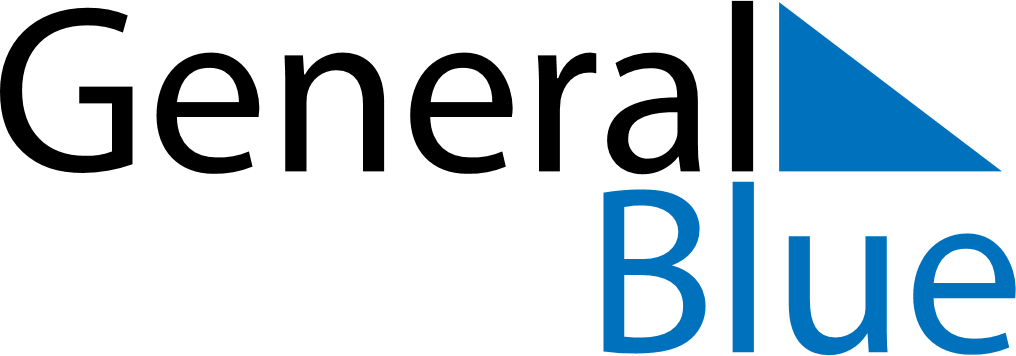 December 2020December 2020December 2020December 2020December 2020December 2020ArmeniaArmeniaArmeniaArmeniaArmeniaArmeniaSundayMondayTuesdayWednesdayThursdayFridaySaturday123456789101112Earthquake Remembrance Day13141516171819202122232425262728293031New Year’s EveNOTES